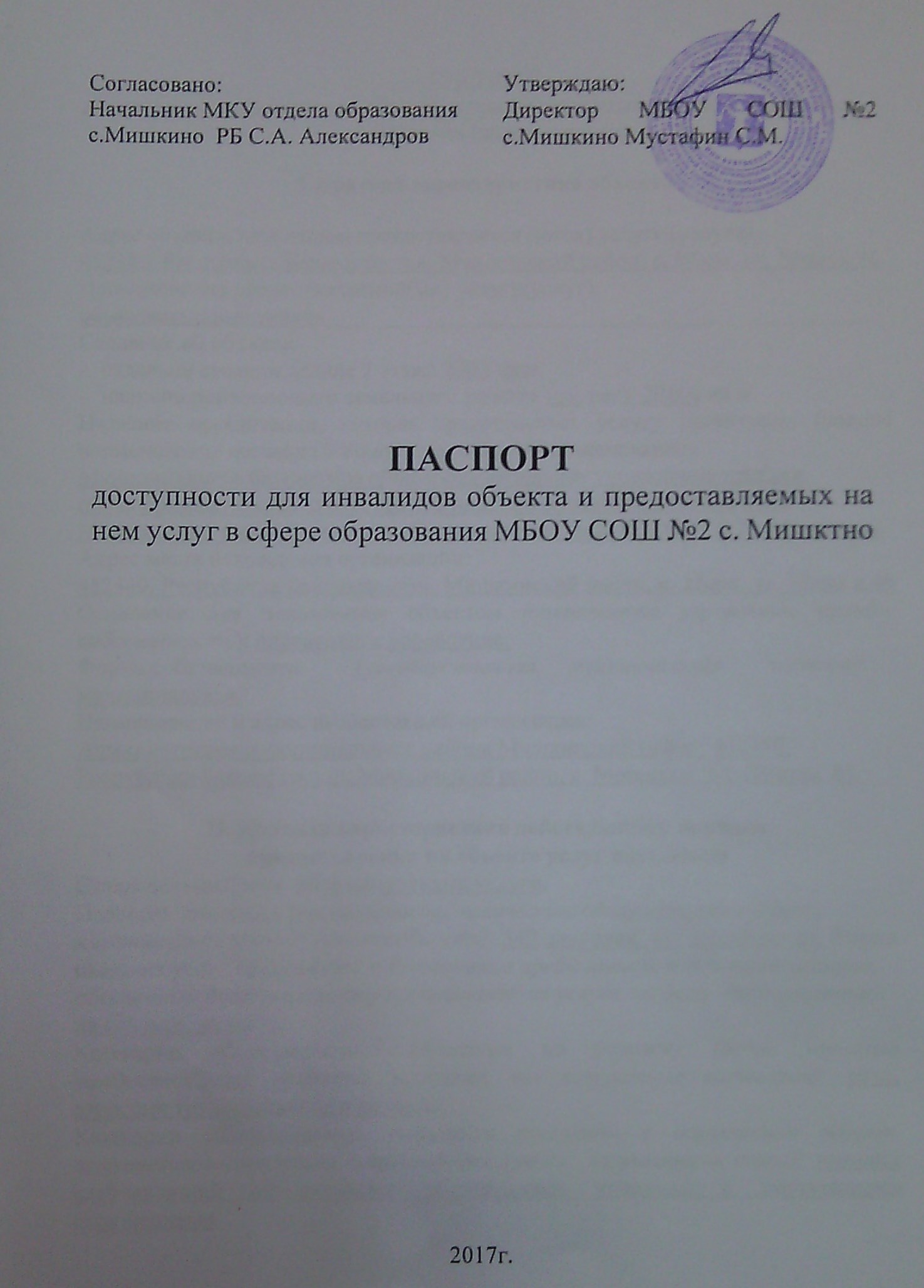 ПАСПОРТдоступности для инвалидов объекта и предоставляемых на нем услуг в сфереобразования (далее - услуги)1.Краткая характеристика объектаАдрес объекта, на котором предоставляется (ются) услуга (услуги):452340, Республика Башкортостан, Мишкинский район, с. Мира, ул. Мира д.46 Наименование предоставляемой(ых) услуги(услуг):образовательные услуги	Сведения об объекте:отдельно стоящее здание 2 этажа 2003 кв.м.наличие прилегающего земельного участка (да, нет); 20100 кв.м.Название организации, которая предоставляет услугу населению, (полное наименование согласно Уставу, сокращенное наименование):Муниципальное бюджетное общеобразовательное учреждение средняя общеобразовательная школа №2 с. Мишкино муниципального района Мишкинский район Республики Башкортостан, (МБОУ СОШ №2 с.Мишкино). Адрес места нахождения организации:452340, Республика Башкортостан, Мишкинский район, с. Мира, ул. Мира д.46 Основание для пользования объектом (оперативное управление, аренда, собственность): оперативное управление.Форма собственности	(государственная,	муниципальная,	частная):муниципальная.Наименование и адрес вышестоящей организации:Администрация муниципального района Мишкинский район, 452340, Республика Башкортостан, Мишкинский район, с. Мишкино, ул. Ленина, 85.II. Краткая характеристика действующего порядка
предоставления на объекте услуг населениюСфера деятельности: образовательные услуги.Плановая мощность (посещаемость, количество обслуживаемых в день, вместимость, пропускная способность): 340 плановая, 437 фактическая. Форма оказания услуг (на объекте, с длительным пребыванием, в т.ч. проживанием, обеспечение доступа к месту предоставления услуги, на дому, дистанционно): на объекте, на дому.Категории обслуживаемого населения по возрасту (дети, взрослые трудоспособного возраста, пожилые, все возрастные категории): дети, взрослые трудоспособного возрастаКатегории обслуживаемых инвалидов (инвалиды с нарушением опорнодвигательного аппарата, нарушениями зрения, нарушениями слуха): инвалид слабовидящий обучающийся, обучающиеся инвалиды с умственными нарушениямиIII. Оценка состояния и имеющихся недостатков в обеспечении условий 		доступности для инвалидов объекта 	IV. Оценка состояния и имеющихся недостатков в обеспечении условий 	доступности для инвалидов предоставляемых услуг	V. Предлагаемые управленческие решения по срокам и объемам работ, необходимых для приведения объекта и порядка предоставления на нем услуг в соответствие с требованиями законодательства Российской Федерации об обеспечении условий их доступности для инвалидов№п/пОсновные показатели доступности для инвалидовобъектаОценка состояния и имеющихся недостатков в обеспечении условий доступности для инвалидов объекта1.Выделенные стоянки автотранспортных средств для инвалидовНет в наличии2.Сменные кресла-коляскиНет в наличии3.Адаптированные лифтыНет в наличии4.ПоручниЧастично5.ПандусыВ наличии6.Подъемные платформы (аппарели)Нет в наличии7.Раздвижные двериНет в наличии8.Доступные входные группыВ наличии9.Доступные санитарно-гигиенические помещенияВ наличии10.Достаточная ширина дверных проемов в стенах, лестничных маршей, площадокДостаточно11.Надлежащее размещение оборудования и носителей информации, необходимых для обеспечения беспрепятственного доступа к объектам (местам предоставления услуг) инвалидов, имеющих стойкие расстройства функции зрения, слуха и передвиженияНет в наличии12.Дублирование необходимой для инвалидов, имеющих стойкие расстройства функции зрения, зрительной информации - звуковой информацией, а также надписей, знаков и иной текстовой и графической информации - знаками, выполненными рельефно-точечным шрифтом Брайля и на контрастном фонеНет в наличии13.Дублирование необходимой для инвалидов по слуху звуковой информации зрительной информациейНет в наличии14.Иные№п/пОсновные показатели доступности для инвалидов предоставляемой услугиОценка состояния и имеющихся недостатков в обеспечении условийдоступности для инвалидов предоставляемой услуги1.Наличие при входе в объект вывески с названием организации, графиком работы организации, плана здания, выполненных рельефно-точечным шрифтом Брайля и на контрастном фонеНет в наличии2.Обеспечения инвалидам помощи, необходимой для получения в доступной для них форме информации о правилах предоставления услуги в том числе об оформлении необходимых для получения услуги документов, о совершении ими других необходимых для получения услуги действийВ наличии3.Проведение инструктирования или обучения сотрудников, предоставляющих услуги населению, для работы с инвалидами, по вопросам, связанным с обеспечением доступности для них объектов и услугВ наличии4.Наличие работников организаций, на которых административно-распорядительным актом возложено оказание инвалидам помощи при предоставлении им услугВ наличии5.Предоставление услуги с сопровождением инвалида по территории объекта работником организацииНет в наличии6.Предоставление инвалидам по слуху, при необходимости, услуги с использованием русского жестового языка, включая обеспечение допуска на объект сурдопереводчика, тифлопереводчикаНет в наличии7.Соответсвие транспортных средств, используемых для предоставления услуг населению, требованиям их доступности для инвалидовНет в наличии8.Обеспечение допуска на объект, в котором предоставляются услуги, собаки-проводника при наличии документа, подтверждающего ее специальное обучение, выданного по форме и в порядке, утвержденном приказом Министерства труда и социальной защиты Российской ФедерацииНет в наличии9.Наличие в одном из помещений, предназначенных для проведения массовых мероприятий, индукционных петель и звукоусиливающей аппаратурыНет в наличии10.Адаптация официального сайта органа и организации, предоставляющих услуги в сфере образования, для лиц с нарушением зрения (слабовидящих)Нет в наличии11.Обеспечение предоставления услуг тьютораНет в наличии12.Иные№п/пПредлагаемые управленческие решения по объемам работ, необходимых для приведения объекта в соответствие с требованиями законодательства Российской Федерации об обеспечении условий их доступности для инвалидовСроки1.Установка поручней на лестничных маршахПри наличии финансирования2.Приобретение оборудования и носителей информации, необходимых для обеспечения беспрепятственного доступа к объектам (местам предоставления услуг) инвалидов, имеющих стойкие расстройства функции зрения, слуха и передвиженияПри наличии финансирования№Предлагаемые управленческие решения поСрокип/побъемам работ, необходимых для приведенияпорядка предоставления услуг в соответствие стребованиями законодательства РоссийскойФедерации об обеспечении условий их доступности для инвалидов1.Приобрести и установить при входе в объект вывески с названием организации, графиком работы организации, плана здания, выполненных рельефно-точечным шрифтом Брайля и на контрастном фонеПри наличии финансирования